
Figure 1: Stout Student Association Logo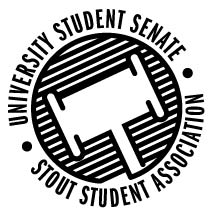 Sustainability Council Meeting Agenda11:15 am Microsoft Teams,50th Congress, April 21st, 2020Call to OrderRoll CallGuests: Ethan Reed, Kelsea Goettl, Noah Edlin, Kadi Wright, Darrin Witucki, Zenon SmolarekOpen Forum Approval of the Minutes Unfinished Business New Business Earthbound discussionTerracycle ProjectSC BagsGreen Fee Policy ChangesUpdate of Sustainability Council portion of SSA websiteAdditional Discussion TopicsAnnouncements AdjournApril 21st,2020Present Absent Excused Director Nadeau Vice Chair LeonhardSenator SchwitzerMick CashAndrew KlavekoskeAdvisor Rykal